OBIECTIVUL:  CONTRACT VJ-CL02,,REABILITAREA  STAŢIEI  DE  TRATARE  A  APEI  VALEA  DE  PEŞTI  ŞI  A  CAPTĂRII  LAZĂRU,  VALEA  JIULUI”OBIECTIVUL:  CONTRACT VJ-CL02,,REABILITAREA  STAŢIEI  DE  TRATARE  A  APEI  VALEA  DE  PEŞTI  ŞI  A  CAPTĂRII  LAZĂRU,  VALEA  JIULUI”OBIECTIVUL:  CONTRACT VJ-CL02,,REABILITAREA  STAŢIEI  DE  TRATARE  A  APEI  VALEA  DE  PEŞTI  ŞI  A  CAPTĂRII  LAZĂRU,  VALEA  JIULUI”OB. 04 – 06  STATIE  DE  FILTREOB. 04 – 06  STATIE  DE  FILTREOB. 04 – 06  STATIE  DE  FILTRE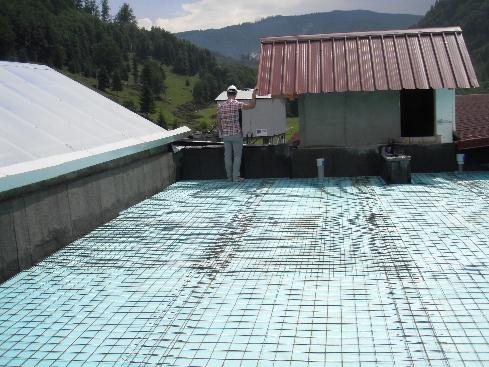 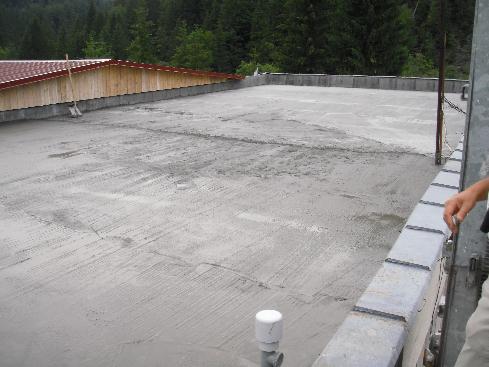 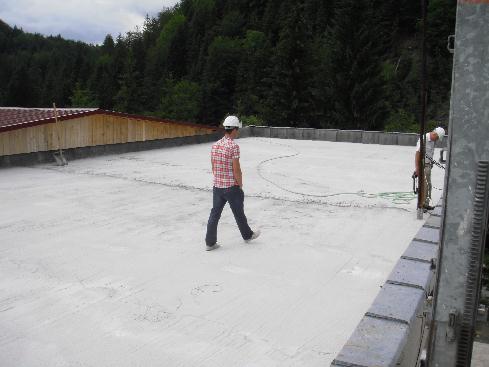 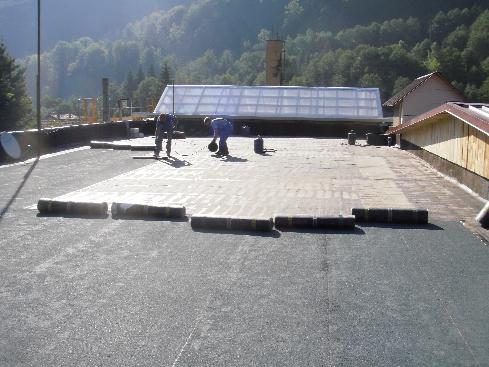 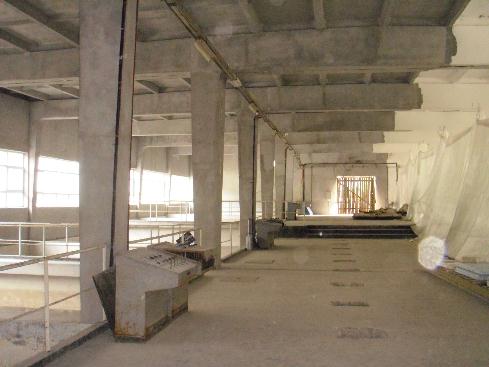 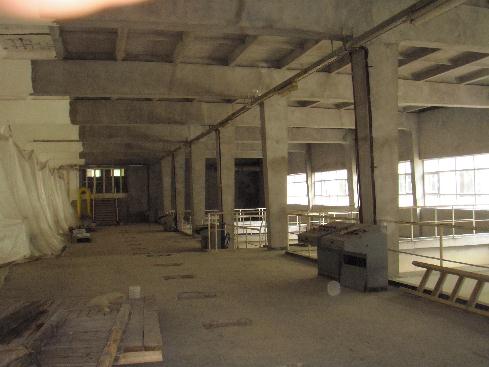 OB. 07  CLORINAREOB. 07  CLORINAREOB. 07  CLORINARE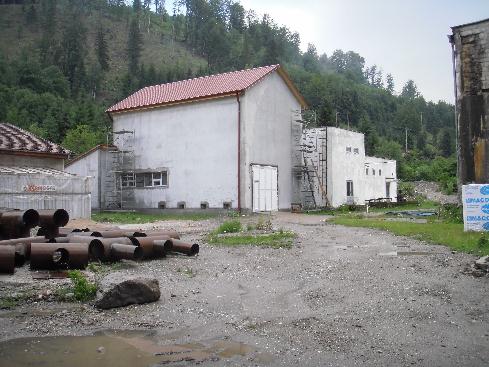 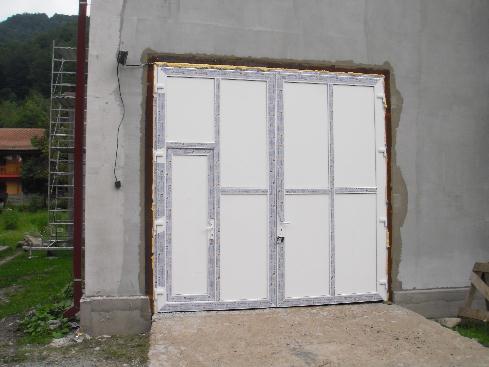 OB. 10  CONCENTRATOR  NAMOL CAMINOB. 12  STATIE  DE  POMPARE  SUPERNATANTOB. 10  CONCENTRATOR  NAMOL CAMINOB. 12  STATIE  DE  POMPARE  SUPERNATANTOB. 09  BAZIN  TAMPON  NAMOL  INGROSAT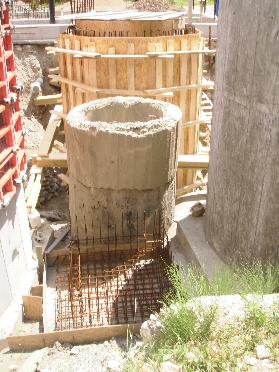 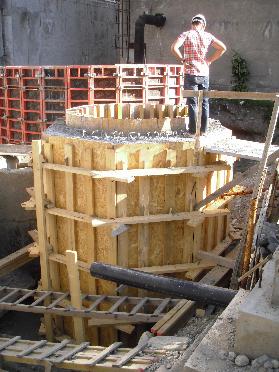 RETELERETELERETELE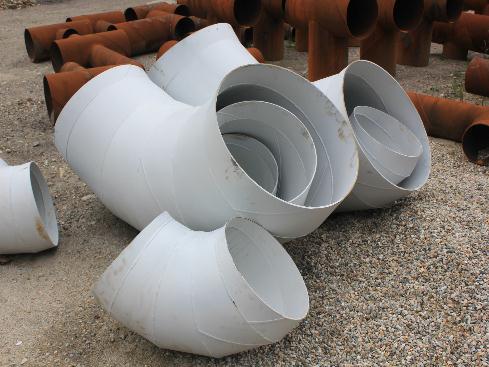 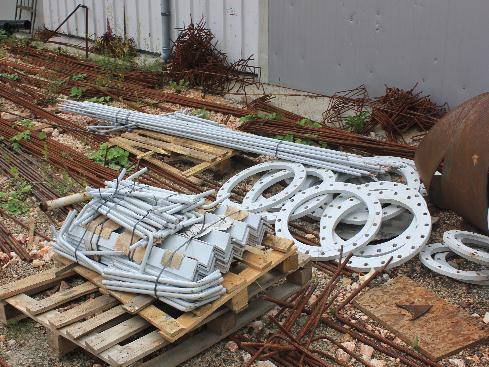 